униципальная нформационнаяазетаТрегубово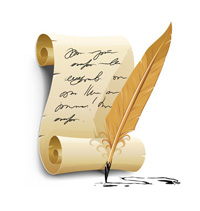 Российская ФедерацияНовгородская область Чудовский районАдминистрация  Трегубовского сельского  поселенияПОСТАНОВЛЕНИЕот  04.05.2016    № 123д.ТрегубовоОб установлении на территорииТрегубовского сельского поселения особого противопожарного режима      В соответствии с областным законом от 11.03.2005 № 384-ФЗ «О пожарной безопасности» и в целях усиления противопожарной защиты объектов и населенных пунктов Трегубовского сельского поселенияПОСТАНОВЛЯЮ:       1.Установить на территории Трегубовского сельского поселения особый противопожарный режим.      2.Запретить в период особого противопожарного режима с 01.05.2016г. по 15.10.2016 г.: 2.1.Проведение пожароопасных работ, за исключением специально отведенных помещений; разведение костров; сжигание отходов и тары; топку уличных печей на территории населенных пунктов и на садовых участках.2.2.  Разведение костров, сжигание отходов, отходов и тары,  на расстоянии менее 50 метров до зданий и сооружений в населенных пунктах.        3.Администрации Трегубовского сельского поселения :3.1.Провести разъяснительную работу с населением о мерах пожарной безопасности и действиях в случае пожара, об установлении у каждого частного строения емкости (бочки) с водой;3.2.Рекомендовать жителям поселения обеспечить сохранность своего имущества.   4.Контроль за выполнением постановления оставляю за собой.   5.Опубликовать постановление в официальном бюллетене Трегубовского сельского поселения «МИГ Трегубово» и разместить  на официальном сайте администрации Трегубовского сельского поселения в сети Интернет.Глава поселения            С.Б.Алексеев___________________________________Российская ФедерацияНовгородская область Чудовский районАдминистрация  Трегубовского сельского  поселенияПОСТАНОВЛЕНИЕот  12.05.2016 г.   № 127д. ТрегубовоВ соответствии с пунктом 42 главы 5 Положения о бюджетном процессе в Трегубовском сельском поселении, утвержденного решением  Совета депутатов Трегубовского сельского поселения от 20.12.2013.  № 176ПОСТАНОВЛЯЮ:1. Утвердить отчет об исполнении бюджета Трегубовского сельского поселения за I квартал 2016 года согласно приложению.2. Направить отчет в Совет депутатов и контрольно-счетную комиссию Трегубовского сельского поселения.3. Обеспечить размещение утвержденного отчета об исполнении бюджета Трегубовского сельского поселения за I квартал 2016 года в установленном порядке  в официальном бюллетене поселения «МИГ Трегубово» и на официальном сайте Администрации Трегубовского сельского поселения в сети «Интернет».     Глава  поселения         С.Б.АлексеевПриложение к постановлению Администрации Трегубовского сельского поселенияот  11.05.2016 г. № 127ОТЧЕТ  ОБ  ИСПОЛНЕНИИ БЮДЖЕТАна 01 апреля  2016 г.Администрация Трегубовского сельского поселенияДоходы бюджета2. Расходы бюджетаСПРАВКАО численности и заработной плате муниципальных служащихАдминистрации Трегубовского сельского поселения за 1 квартал 2016 года._______________________Российская ФедерацияНовгородская область Чудовский районАдминистрация Трегубовского сельского поселенияПОСТАНОВЛЕНИЕот  11.05.2016      № 126 д. ТрегубовоО создании комиссиипо проведению аукционовна право заключения договоров арендымуниципального имуществаи утверждении Положения о комиссии и её составе          В соответствии с Федеральным  законом от 26 июля 2006 года № 135-ФЗ «О защите конкуренции», приказом Федеральной антимонопольной службы от 10.02.2010 №67 «О порядке проведения конкурсов или аукционов на право заключения договоров аренды, договоров безвозмездного пользования, договоров доверительного управления имуществом, иных договоров,  предусматривающих переход прав владения и (или) пользования в отношении государственного или муниципального имущества, и перечне видов имущества, в отношении которого заключение указанных договоров может осуществляется путем проведения торгов в форме конкурса»ПОСТАНОВЛЯЮ:Создать  комиссию по проведению аукционов на право заключения договоров аренды муниципального имущества. 2. Утвердить прилагаемые Положение о комиссии по проведению аукционов на право заключения договоров аренды муниципального имущества и её состав.          3. Контроль исполнения настоящего постановления оставляю за собой.          4. Опубликовать настоящее постановление в официальном бюллетене Администрации Трегубовского сельского поселения «МИГ Трегубово» и разместить на официальном сайте Администрации Трегубовского сельского поселения в сети «Интернет».Глава поселения         С.Б. Алексеев                                                               Утверждено Постановлением Администрации Трегубовского сельского поселения от 11.05.2016  № 126ПОЛОЖЕНИЕо комиссии по проведению аукционовна право заключения договоров аренды муниципального имущества Трегубовского сельского поселения1. Общие положения        1.1. Состав комиссии по проведению аукционов на право заключения договоров аренды муниципального имущества (далее комиссия) утверждается постановлением Администрации Трегубовского сельского поселения.        1.2. Комиссия в своей деятельности руководствуется Конституцией Российской Федерации, Федеральными законами, указами Президента, постановлениями и распоряжениями Правительства Российской Федерации, областными законами, другими нормативно-правовыми актами, а также настоящим Положением.2. Задачи комиссии.         2.1. Обеспечение эффективного использования муниципального имущества и повышение наполняемости бюджета Трегубовского сельского поселения.       2.2. Развитие добросовестной конкурентности. Соблюдение принципов публичности, прозрачности, конкурентности в равных условиях.       2.3. Предотвращение коррупции и других злоупотреблений.       2.4. Определение юридического или физического лица, которому по результатам конкурса, аукциона продается право аренды на заключение договоров аренды муниципального имущества на территории Трегубовского сельского поселения.3. Полномочия комиссии.К полномочиям комиссии относятся: При проведении аукциона осуществляется рассмотрение заявок на участие в аукционе и отбор участников аукциона, ведение протокола рассмотрения заявок на участие в аукционе, протокола аукциона, протокола об отказе от заключения договора.4. Права и обязанности комиссии.       4.1. Проверять соответствие участника аукциона, предъявляемым к ним требованиям установленным законодательством, а также заявки на предмет их соответствия требованиям, установленными аукционной документацией.        4.2. Не допускать к участию аукционе в случаях, установленных законодательством.  4.3. Отстранять заявителя или участника аукциона от участия в аукционе на любом этапе его проведения, в случаях предусмотренных законодательством.         4.4. Иные права и обязанности в соответствии с действующим законодательством.5. Порядок деятельности комиссии.      5.1. Руководство деятельностью комиссии осуществляет Глава Трегубовского сельского поселения, являющийся ее председателем, а в его отсутствие – заместитель председателя комиссии.     5.2. Председатель комиссии:        - осуществляет общее руководство работой комиссии и обеспечивает выполнение настоящего Положения;        - объявляет заседание правомочным или выносит решение о его переносе из-за отсутствия необходимого количества членов;        - ведет заседание комиссии;        - осуществляет иные действия в соответствии с действующим законодательством и настоящим Положением.        5.3. Секретарь комиссии:        - по ходу заседаний комиссии оформляет протоколы в соответствии с действующим законодательством;        - заблаговременно уведомляет членов комиссии о месте, дате и проведения заседания комиссии;        -осуществляет иные действия организационно-технического характера в соответствии с законодательством Российской Федерации и настоящим Положением.        5.4. Число членов комиссии должно быть не менее 5 человек.        5.5. Членами комиссии не могут быть физические лица, лично заинтересованные в результатах конкурсов или аукционов (в том числе физические лица, подавшие заявки на участие в конкурсе или аукционе либо состоящие в штате организаций, подавших указанные заявки), либо физические лица, на которых способны оказывать влияние участники конкурсов или аукционов и лица, подавшие заявки на участие в конкурсе или аукционе (в том числе физические лица, являющиеся участниками (акционерами) этих организаций, членами их органов управления, кредиторами участников конкурсов или аукционов). В случае выявления в составе комиссии указанных лиц организатор конкурса или аукциона, принявший решение о создании комиссии, обязан незамедлительно заменить их иными физическими лицами.        5.6. Замена члена комиссии допускается только по решению организатора конкурса или аукциона.        5.7. Комиссия правомочна осуществлять полномочия указанные в настоящем Положении пункта 3, если на заседании комиссии присутствует не менее пятидесяти процентов общего числа ее членов.         5.8. Члены комиссии должны быть уведомлены о месте, дате и времени проведения заседания комиссии. Члены комиссии лично участвуют в заседаниях и подписывают протоколы заседаний комиссии.          5.9. Решения комиссии принимаются открытым голосованием простым большинством голосов членов комиссии, присутствующих на заседании. Каждый член комиссии имеет один голос.6.. Ответственность членов комиссии.        6.1. Члены комиссии, виновные в нарушении законодательства Российской Федерации о проведении аукционов, иных нормативных правовых актов Российской Федерации и настоящего Положения, несут ответственность в соответствии с законодательством Российской Федерации.       6.2. Член комиссии, допустивший нарушение законодательства Российской Федерации и (или) иных нормативных правовых актов Российской Федерации о проведении аукционов может быть заменен по решению организатора.      6.3. В случае если члену комиссии станет известно о нарушении другим членом комиссии  законодательства Российской Федерации о проведении аукционов, конкурсов, иных нормативных правовых актов Российской Федерации и настоящего Положения, он должен письменно сообщить об этом Председателю комиссии или организатору в течение одного дня с момента, когда он узнал о таком нарушении. Утвержден Постановлением Администрации Трегубовского сельского поселения от 11.05.2016  № 126С О С Т А Вкомиссии по проведению аукционов на право заключения договоров аренды муниципального имуществаАдминистрации Трегубовского сельского поселения______________________________________________ Итоговый  документ по результатам публичных слушаний по проекту муниципального правового акта  о внесении изменений в Устав Трегубовского  сельского поселения, проведенных   16 мая 2016  года в 14 часов, в  помещении Администрации Трегубовского сельского поселения        Присутствовало на слушаниях  9   человек.       В ходе проведенных публичных слушаний по проекту  муниципального правового  акта  о внесении изменений  в Устав Трегубовского сельского поселения предложений и замечаний от граждан не поступило.Председательствующийпубличных слушаний                    Т.Г.Андреева_____________________________________Российская ФедерацияАдминистрация Трегубовского сельского поселенияЧудовского района Новгородской областиПОСТАНОВЛЕНИЕот  18.05.2016    № 129                                   д.ТрегубовоО внесении изменений  в  перечень муниципального  имущества,  предназначенного для  передачи во  владение и (или)  в   пользование  субъ-ектам малого  и  среднего  предпринимательства  и организациям,  об-разующим  инфраструктуру поддержки  субъектов   малого и  среднегопредпринимательства       В целях реализации положения Федерального закона от 24 июля 2007 года № 209 – ФЗ «О развитии малого и среднего предпринимательства в Российской Федерации», а также в целях удовлетворения потребностей субъектов малого и среднего предпринимательства в нежилых помещенияхПОСТАНОВЛЯЮ:Внести изменения в Перечень муниципального  имущества, предназначенного для передачи во владение и (или) в пользование субъектам малого и среднего предпринимательства и организациям, образующим инфраструктуру поддержки субъектов малого и среднего предпринимательства, утвержденного постановлением Администрации Трегубовского сельского поселения  от  22.12.2011  № 60, изложив его в новой редакции: Опубликовать настоящее постановление в официальном бюллетене Администрации Трегубовского сельского поселения «МИГ Трегубово» и разместить на официальном сайте Администрации Трегубовского сельского поселения в сети «Интернет».Глава поселения                                  С.Б. Алексеев________________________________________Главный редактор: Алексеев Сергей Борисович                                        Бюллетень выходит по пятницамУчредитель: Совет депутатов Трегубовского  сельского поселения                Подписан в печать:           19.05.2016г.    в      16.00Издатель: Администрация Трегубовского  сельского поселения                      Тираж: 8 экземпляровАдрес учредителя (издателя): Новгородская область, Чудовский                      Телефон: (881665) 43-292район, д. Трегубово, ул. Школьная, д.1, помещение 32Об утверждении отчета об исполнении бюджета Трегубовского сельского поселения  за I квартал 2016 года  Наименование показателяКод доходапо бюджетной классификацииУтвержденные бюджетные назначенияИсполненоНеисполненные назначения13456Доходы бюджета - всегоX7 603 200,00913 892,466 689 307,54в том числе:НАЛОГОВЫЕ И НЕНАЛОГОВЫЕ ДОХОДЫ000100000000000000003 683 600,00846 017,462 837 582,54НАЛОГИ НА ПРИБЫЛЬ, ДОХОДЫ00010100000000000000143 600,0039 764,15103 835,85Налог на доходы физических лиц00010102000010000110143 600,0039 764,15103 835,85Налог на доходы физических лиц с доходов, источником которых является налоговый агент, за исключением доходов, в отношении которых исчисление и уплата налога осуществляются в соответствии со статьями 227, 227.1 и 228 Налогового кодекса Российской Федерации00010102010010000110143 600,0039 764,15103 835,85НАЛОГИ НА ТОВАРЫ (РАБОТЫ, УСЛУГИ), РЕАЛИЗУЕМЫЕ НА ТЕРРИТОРИИ РОССИЙСКОЙ ФЕДЕРАЦИИ00010300000000000000624 000,00157 130,23466 869,77Акцизы по подакцизным товарам (продукции), производимым на территории Российской Федерации00010302000010000110624 000,00157 130,23466 869,77Доходы от уплаты акцизов на дизельное топливо, подлежащие распределению между бюджетами субъектов Российской Федерации и местными бюджетами с учетом установленных дифференцированных нормативов отчислений в местные бюджеты00010302230010000110230 000,0054 656,36175 343,64Доходы от уплаты акцизов на моторные масла для дизельных и (или) карбюраторных (инжекторных) двигателей, подлежащие распределению между бюджетами субъектов Российской Федерации и местными бюджетами с учетом установленных дифференцированных нормативов отчислений в местные бюджеты000103022400100001105 000,00954,784 045,22Доходы от уплаты акцизов на автомобильный бензин, подлежащие распределению между бюджетами субъектов Российской Федерации и местными бюджетами с учетом установленных дифференцированных нормативов отчислений в местные бюджеты00010302250010000110370 000,00111 346,39258 653,61Доходы от уплаты акцизов на прямогонный бензин, подлежащие распределению между бюджетами субъектов Российской Федерации и местными бюджетами с учетом установленных дифференцированных нормативов отчислений в местные бюджеты0001030226001000011019 000,00-9 827,3028 827,30НАЛОГИ НА СОВОКУПНЫЙ ДОХОД000105000000000000001 000,000,001 000,00Единый сельскохозяйственный налог000105030000100001101 000,000,001 000,00Единый сельскохозяйственный налог000105030100100001101 000,000,001 000,00НАЛОГИ НА ИМУЩЕСТВО000106000000000000002 265 000,00531 930,761 733 069,24Налог на имущество физических лиц00010601000000000110350 000,0022 848,63327 151,37Налог на имущество физических лиц, взимаемый по ставкам, применяемым к объектам налогообложения, расположенным в границах сельских поселений00010601030100000110350 000,0022 848,63327 151,37Земельный налог000106060000000001101 915 000,00509 082,131 405 917,87Земельный налог с организаций000106060300000001101 100 000,00365 493,78734 506,22Земельный налог с организаций, обладающих земельным участком, расположенным в границах сельских поселений000106060331000001101 100 000,00365 493,78734 506,22Земельный налог с физических лиц00010606040000000110815 000,00143 588,35671 411,65Земельный налог с физических лиц, обладающих земельным участком, расположенным в границах сельских поселений00010606043100000110815 000,00143 588,35671 411,65ГОСУДАРСТВЕННАЯ ПОШЛИНА0001080000000000000010 000,003 750,006 250,00Государственная пошлина за совершение нотариальных действий (за исключением действий, совершаемых консульскими учреждениями Российской Федерации)0001080400001000011010 000,003 750,006 250,00Государственная пошлина за совершение нотариальных действий должностными лицами органов местного самоуправления, уполномоченными в соответствии с законодательными актами Российской Федерации на совершение нотариальных действий0001080402001000011010 000,003 750,006 250,00ДОХОДЫ ОТ ИСПОЛЬЗОВАНИЯ ИМУЩЕСТВА, НАХОДЯЩЕГОСЯ В ГОСУДАРСТВЕННОЙ И МУНИЦИПАЛЬНОЙ СОБСТВЕННОСТИ00011100000000000000140 000,00113 442,3226 557,68Прочие доходы от использования имущества и прав, находящихся в государственной и муниципальной собственности (за исключением имущества бюджетных и автономных учреждений, а также имущества государственных и муниципальных унитарных предприятий, в том числе казенных)00011109000000000120140 000,00113 442,3226 557,68Прочие поступления от использования имущества, находящегося в государственной и муниципальной собственности (за исключением имущества бюджетных и автономных учреждений, а также имущества государственных и муниципальных унитарных предприятий, в том числе казенных)00011109040000000120140 000,00113 442,3226 557,68Прочие поступления от использования имущества, находящегося в собственности сельских поселений (за исключением имущества муниципальных бюджетных и автономных учреждений, а также имущества муниципальных унитарных предприятий, в том числе казенных)00011109045100000120140 000,00113 442,3226 557,68ДОХОДЫ ОТ ПРОДАЖИ МАТЕРИАЛЬНЫХ И НЕМАТЕРИАЛЬНЫХ АКТИВОВ00011400000000000000500 000,000,00500 000,00Доходы от реализации имущества, находящегося в государственной и муниципальной собственности (за исключением движимого имущества бюджетных и автономных учреждений, а также имущества государственных и муниципальных унитарных предприятий, в том числе казенных)00011402000000000000500 000,000,00500 000,00Доходы от реализации имущества, находящегося в собственности сельских поселений (за исключением движимого имущества муниципальных бюджетных и автономных учреждений, а также имущества муниципальных унитарных предприятий, в том числе казенных), в части реализации основных средств по указанному имуществу00011402050100000410500 000,000,00500 000,00Доходы от реализации иного имущества, находящегося в собственности сельских поселений (за исключением имущества муниципальных бюджетных и автономных учреждений, а также имущества муниципальных унитарных предприятий, в том числе казенных), в части реализации основных средств по указанному имуществу00011402053100000410500 000,000,00500 000,00БЕЗВОЗМЕЗДНЫЕ ПОСТУПЛЕНИЯ000200000000000000003 919 600,0067 875,003 851 725,00БЕЗВОЗМЕЗДНЫЕ ПОСТУПЛЕНИЯ ОТ ДРУГИХ БЮДЖЕТОВ БЮДЖЕТНОЙ СИСТЕМЫ РОССИЙСКОЙ ФЕДЕРАЦИИ000202000000000000003 919 600,0067 875,003 851 725,00Дотации бюджетам бюджетной системы Российской Федерации000202010000000001513 034 000,0050 000,002 984 000,00Дотации на выравнивание бюджетной обеспеченности000202010010000001513 034 000,0050 000,002 984 000,00Дотации бюджетам сельских поселений на выравнивание бюджетной обеспеченности000202010011000001513 034 000,0050 000,002 984 000,00Субсидии бюджетам бюджетной системы Российской Федерации (межбюджетные субсидии)00020202000000000151686 000,000,00686 000,00Прочие субсидии00020202999000000151686 000,000,00686 000,00Прочие субсидии бюджетам сельских поселений00020202999100000151686 000,000,00686 000,00Субвенции бюджетам бюджетной системы Российской Федерации00020203000000000151193 400,0017 875,00175 525,00Субвенции бюджетам на осуществление первичного воинского учета на территориях, где отсутствуют военные комиссариаты0002020301500000015171 500,0017 875,0053 625,00Субвенции бюджетам сельских поселений на осуществление первичного воинского учета на территориях, где отсутствуют военные комиссариаты0002020301510000015171 500,0017 875,0053 625,00Субвенции местным бюджетам на выполнение передаваемых полномочий субъектов Российской Федерации00020203024000000151121 900,000,00121 900,00Субвенции бюджетам сельских поселений на выполнение передаваемых полномочий субъектов Российской Федерации00020203024100000151121 900,000,00121 900,00Иные межбюджетные трансферты000202040000000001516 200,000,006 200,00Межбюджетные трансферты, передаваемые бюджетам муниципальных образований на осуществление части полномочий по решению вопросов местного значения в соответствии с заключенными соглашениями000202040140000001516 200,000,006 200,00Межбюджетные трансферты, передаваемые бюджетам сельских поселений из бюджетов муниципальных районов на осуществление части полномочий по решению вопросов местного значения в соответствии с заключенными соглашениями000202040141000001516 200,000,006 200,00Наименование показателяКод расходапо бюджетной классификацииУтвержденные бюджетные назначенияИсполненоНеисполненные назначения13456Расходы бюджета - всегоX9 663 200,001 540 429,578 122 770,43в том числе:Общегосударственные вопросы000010000000000000004 683 800,00691 754,673 992 045,33Функционирование высшего должностного лица субъекта Российской Федерации и муниципального образования00001020000000000000522 300,0085 348,00436 952,00Финансовое обеспечение функций Главы Трегубовского сельского поселения00001020110520160000522 300,0085 348,00436 952,00Фонд оплаты труда и страховые взносы00001020110520160121370 500,0068 332,00302 168,00Иные выплаты персоналу, за исключением фонда оплаты труда0000102011052016012240 100,000,0040 100,00Взносы по обязательному социальному страхованиюна выплаты денежного содержания и иные выплаты работникам государственных (муниципальных) органов00001020110520160129111 700,0017 016,0094 684,00Функционирование Правительства Российской Федерации, высших исполнительных органов государственной власти субъектов РФ, местных администраций000010400000000000003 652 200,00558 085,103 094 114,90Финансовое обеспечение функций аппарата Администрации Трегубовского сельского поселения000010401105201700003 524 100,00558 085,102 966 014,90Фонд оплаты труда и страховые взносы000010401105201701211 681 500,00270 806,631 410 693,37Иные выплаты персоналу, за исключением фонда оплаты труда00001040110520170122120 300,00700,00119 600,00Взносы по обязательному социальному страхованиюна выплаты денежного содержания и иные выплаты работникам государственных (муниципальных) органов00001040110520170129507 800,0067 655,00440 145,00Закупка товаров, работ, услуг в сфере информационно-коммуникационных технологий00001040110520170242100 000,0019 208,6580 791,35Прочая закупка товаров, работ и услуг для государственных нужд00001040110520170244964 500,00177 839,66786 660,34Пособия, компенсации и иные социальные выплатыгражданам, кроме публичных нормативных обязательств00001040110520170321100 000,0018 151,8381 848,17Уплата налога на имущество организаций и земельного налога0000104011052017085125 000,000,0025 000,00Уплата прочих налогов, сборов и иных платежей0000104011052017085225 000,003 723,3321 276,67Осуществление отдельных переданных полномочий по решению вопроса местного значения по формированию архивных фондов в соответствии с заключенными соглашениями000010412000202500006 200,000,006 200,00Фонд оплаты труда и страховые взносы000010412000202501214 600,000,004 600,00Взносы по обязательному социальному страхованиюна выплаты денежного содержания и иные выплаты работникам государственных (муниципальных) органов000010412000202501291 400,000,001 400,00Прочая закупка товаров, работ и услуг для государственных нужд00001041200020250244200,000,00200,00Возмещение затрат по содержанию штатных единиц, осуществляющих  переданные отдельные государственные  полномочия области по организации деятельности по сбору (в том числе по раздельному сбору), транспортированию, обработке, утилизации, обезвреживанию, и захоронению  твёрдых коммунальных отходов00001041200070280000121 400,000,00121 400,00Фонд оплаты труда и страховые взносы0000104120007028012188 600,000,0088 600,00Взносы по обязательному социальному страхованиюна выплаты денежного содержания и иные выплаты работникам государственных (муниципальных) органов0000104120007028012926 800,000,0026 800,00Прочая закупка товаров, работ и услуг для государственных нужд000010412000702802446 000,000,006 000,00Осуществление отдельных государственных полномочий по определению перечня должностных лиц, уполномоченных составлять протоколы об административных правонарушениях, предусмотренных соответствующими статьями областного законодательства00001041200070650000500,000,00500,00Прочая закупка товаров, работ и услуг для государственных нужд00001041200070650244500,000,00500,00Обеспечение деятельности финансовых, налоговых и таможенных органов и органов финансового (финансово-бюджетного) надзора0000106000000000000099 300,0024 900,0074 400,00Межбюджетные трансферты на осуществление переданных полномочий по внешнему финансовому контролю0000106120002019000099 300,0024 900,0074 400,00Иные межбюджетные трансферты0000106120002019054099 300,0024 900,0074 400,00Обеспечение проведения выборов и референдумов00001070000000000000100 000,000,00100 000,00Финансовое обеспечение выборов Главы и депутатов Трегубовского сельского поселения00001071200020180000100 000,000,00100 000,00Специальные расходы00001071200020180880100 000,000,00100 000,00Резервные фонды0000111000000000000010 000,000,0010 000,00Финансовое обеспечение непредвиденных расходов, в том числе на проведение аварийно-восстановительных работ и иных мероприятий, связанных с ликвидацией последствий стихийных бедствий и других чрезвычайных ситуаций0000111010002015000010 000,000,0010 000,00Резервные средства0000111010002015087010 000,000,0010 000,00Другие общегосударственные вопросы00001130000000000000300 000,0023 421,57276 578,43Финансовое обеспечение мероприятий по реализации полномочия по владению, пользованию и распоряжению имуществом, находящимся в муниципальной собственности поселения00001130100120010000300 000,0023 421,57276 578,43Прочая закупка товаров, работ и услуг для государственных нужд00001130100120010244300 000,0023 421,57276 578,43Национальная оборона0000200000000000000071 500,009 863,0061 637,00Мобилизационная и вневойсковая подготовка0000203000000000000071 500,009 863,0061 637,00Осуществление первичного воинского учета на территориях, где отсутствуют военные комиссариаты0000203120005118000071 500,009 863,0061 637,00Фонд оплаты труда и страховые взносы0000203120005118012154 900,007 704,0047 196,00Взносы по обязательному социальному страхованиюна выплаты денежного содержания и иные выплаты работникам государственных (муниципальных) органов0000203120005118012916 600,002 159,0014 441,00Национальная безопасность и правоохранительная деятельность0000300000000000000031 000,0026 500,004 500,00Обеспечение пожарной безопасности0000310000000000000031 000,0026 500,004 500,00Проведение мероприятий по обеспечению первичных мер пожарной безопасности в границах населенных пунктов поселения0000310010002003000031 000,0026 500,004 500,00Прочая закупка товаров, работ и услуг для государственных нужд0000310010002003024431 000,0026 500,004 500,00Национальная экономика000040000000000000002 609 900,00107 260,002 502 640,00Дорожное хозяйство (дорожные фонды)000040900000000000002 409 900,00107 260,002 302 640,00Финансовое обеспечение мероприятий по содержанию автомобильных дорог общего пользования местного значения00004090100220040000299 900,00107 260,00192 640,00Прочая закупка товаров, работ и услуг для государственных нужд00004090100220040244299 900,00107 260,00192 640,00Финансовое обеспечение мероприятий по ремонту автомобильных дорог общего пользования местного значения000040901002200500001 200 000,000,001 200 000,00Прочая закупка товаров, работ и услуг для государственных нужд000040901002200502441 200 000,000,001 200 000,00Финансовое обеспечение мероприятий по ремонту дворовых территорий многоквартирных домов и проездов к ним00004090100220060000187 900,000,00187 900,00Прочая закупка товаров, работ и услуг для государственных нужд00004090100220060244187 900,000,00187 900,00Софинансирование расходов по реализации правовых актов Правительства Новгородской области по вопросам формирования муниципальных дорожных фондов0000409010022022000036 100,000,0036 100,00Прочая закупка товаров, работ и услуг для государственных нужд0000409010022022024436 100,000,0036 100,00Расходы на формирование муниципального дорожного фонда поселения за счет средств дорожного фонда Новгородской области00004090100271520000686 000,000,00686 000,00Прочая закупка товаров, работ и услуг для государственных нужд00004090100271520244686 000,000,00686 000,00Другие вопросы в области национальной экономики00004120000000000000200 000,000,00200 000,00Финансовое обеспечение мероприятий по межеванию земельных участков, государственная собственность на которые не разграничена00004120100020230000150 000,000,00150 000,00Прочая закупка товаров, работ и услуг для государственных нужд00004120100020230244150 000,000,00150 000,00Финансовое обеспечение мероприятий по независимой оценке рыночной стоимости  земельных участков, государственная собственность на которые не разграничена0000412010002024000050 000,000,0050 000,00Прочая закупка товаров, работ и услуг для государственных нужд0000412010002024024450 000,000,0050 000,00Жилищно-коммунальное хозяйство000050000000000000002 230 000,00703 546,901 526 453,10Благоустройство000050300000000000002 230 000,00703 546,901 526 453,10Финансовое обеспечение мероприятий по энергосбережению0000503010032007000050 000,000,0050 000,00Прочая закупка товаров, работ и услуг для государственных нужд0000503010032007024450 000,000,0050 000,00Финансовое обеспечение мероприятий по организации уличного освещения000050301003200800001 530 000,00651 632,94878 367,06Прочая закупка товаров, работ и услуг для государственных нужд000050301003200802441 530 000,00651 632,94878 367,06Финансовое обеспечение мероприятий по организации сбора и вывоза ТБО с территории поселения00005030100420090000200 000,000,00200 000,00Прочая закупка товаров, работ и услуг для государственных нужд00005030100420090244200 000,000,00200 000,00Проведение мероприятий по благоустройству территории, обустройству и содержанию мест массового отдыха в поселении00005030100420100000450 000,0051 913,96398 086,04Прочая закупка товаров, работ и услуг для государственных нужд00005030100420100244450 000,0051 913,96398 086,04Образование000070000000000000005 000,000,005 000,00Молодежная политика и оздоровление детей000070700000000000005 000,000,005 000,00Финансовое обеспечение мероприятий по работе с детьми и молодежью в поселении000070701000201100005 000,000,005 000,00Прочая закупка товаров, работ и услуг для государственных нужд000070701000201102445 000,000,005 000,00Культура, кинематография0000800000000000000018 000,001 505,0016 495,00Другие вопросы в области культуры, кинематографии0000804000000000000018 000,001 505,0016 495,00Финансовое обеспечение мероприятий по увековечению памяти погибших при защите Отечества в годы Великой Отечественной войны0000804010002012000010 000,001 505,008 495,00Прочая закупка товаров, работ и услуг для государственных нужд0000804010002012024410 000,001 505,008 495,00Финансовое обеспечение культурно - массовых, культурно - зрелищных и выставочных мероприятий000080401000201300008 000,000,008 000,00Прочая закупка товаров, работ и услуг для государственных нужд000080401000201302448 000,000,008 000,00Физическая культура и спорт000110000000000000009 000,000,009 000,00Физическая культура000110100000000000009 000,000,009 000,00Финансовое обеспечение физкультурно-оздоровительных и спортивных мероприятий поселения000110101000201400009 000,000,009 000,00Прочая закупка товаров, работ и услуг для государственных нужд000110101000201402449 000,000,009 000,00Средства массовой информации000120000000000000005 000,000,005 000,00Периодическая печать и издательства000120200000000000005 000,000,005 000,00Финансовое обеспечение мероприятий по опубликованию нормативных правовых актов и прочих материалов органов местного самоуправления в периодических изданиях000120201000200200005 000,000,005 000,00Прочая закупка товаров, работ и услуг для государственных нужд000120201000200202445 000,000,005 000,00Результат исполнения бюджета (дефицит/профицит)X-2 060 000,00-626 537,11XЧисленность муниципальных служащих, чел.Фонд заработной платы,тыс. руб.3218,7Алексеев С.Б.- Глава Трегубовского сельского поселения, председатель комиссии;Андреева Т.Г.- заместитель Главы администрации поселения, заместитель председателя комиссии.Члены комиссии:Кузьмичёва И.А.- главный специалист администрации поселения, секретарь комиссии;Павлова И.А.- специалист I категории;Кракан И.Н.- служащий I категории.№п/пРеестровыйномерНаименование объектаТехнические характеристики объекта имущества (площадь, год постройки, кадастровый номер и т.д.)Адрес местонахождения, (для недвижимого имущества)1234511.3Встроенное нежилое помещениеРасположено на 1 этаже 2-х этажного нежилого крупнопанельного дома, 1994 года постройки,  общая площадь 54,0 кв.м, кадастровый номер 53:20:0601101:0004:5\2\171\52\Ад. Селищи,ул. Школьная, д.221.3Встроенное нежилое помещениеРасположено на 1 этаже 2-х этажного нежилого крупнопанельного дома, 1994 года постройки,  общая площадь 16,9 кв.м, кадастровый номер 53:20:0601101:0004:5\2\171\52\Ад. Селищи,ул. Школьная, д.231.3Встроенное нежилое помещениеРасположено на 1 этаже 2-х этажного нежилого крупнопанельного дома, 1994 года постройки,  общая площадь 18,5 кв.м, кадастровый номер 53:20:0601101:0004:5\2\171\52\Ад. Селищи,ул. Школьная, д.241.3Встроенное нежилое помещениеРасположено на 1 этаже 2-х этажного нежилого крупнопанельного дома, 1994 года постройки,  общая площадь 12,8 кв.м, кадастровый номер 53:20:0601101:0004:5\2\171\52\Ад. Селищи,ул. Школьная, д.2